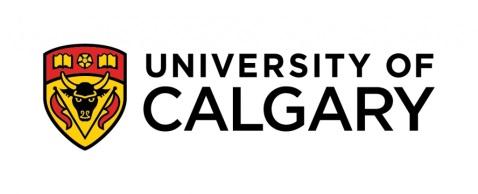 APPENDIX BContractor Prequalification Form CONTRACTOR  INFORMATIONCONTRACTOR  INFORMATIONCONTRACTOR  INFORMATIONCONTRACTOR  INFORMATIONCONTRACTOR  INFORMATIONCONTRACTOR  INFORMATIONCONTRACTOR  INFORMATIONCONTRACTOR  INFORMATIONCONTRACTOR  INFORMATIONName of Company: Name of Company: Name of Company: Name of Company: Name of Company: Name of Company: Name of Company: Name of Company: Name of Company:        Address:         Address:         Address:         Address:         Address:         Address:         Address:         Address:         Address:         City:         City:         City:         City:         City:         City:         City:         City:         City:           Province:           Province:           Province:           Province:           Province:    Postal Code:    Postal Code:    Postal Code:    Postal Code:           Phone:           Phone:           Phone:           Phone:           Phone:  Fax:  Fax:  Fax:  Fax:  2.  Contact ForCompany InformationCompany InformationCompany InformationCompany InformationCompany InformationSafety InformationSafety InformationSafety InformationNamePositionTelephone #Cell #Email Address3. Describe services provided: 3. Describe services provided: 3. Describe services provided: 3. Describe services provided: 3. Describe services provided: 3. Describe services provided: 3. Describe services provided: 3. Describe services provided: 3. Describe services provided: 4. List types of work normally sub-contracted by your company to others: 4. List types of work normally sub-contracted by your company to others: 4. List types of work normally sub-contracted by your company to others: 4. List types of work normally sub-contracted by your company to others: 4. List types of work normally sub-contracted by your company to others: 4. List types of work normally sub-contracted by your company to others: 4. List types of work normally sub-contracted by your company to others: 4. List types of work normally sub-contracted by your company to others: 4. List types of work normally sub-contracted by your company to others:                    HEALTH, SAFETY & ENVIRONMENT PERFORMANCE                   HEALTH, SAFETY & ENVIRONMENT PERFORMANCE                   HEALTH, SAFETY & ENVIRONMENT PERFORMANCE                   HEALTH, SAFETY & ENVIRONMENT PERFORMANCE                   HEALTH, SAFETY & ENVIRONMENT PERFORMANCE                   HEALTH, SAFETY & ENVIRONMENT PERFORMANCE                   HEALTH, SAFETY & ENVIRONMENT PERFORMANCE                   HEALTH, SAFETY & ENVIRONMENT PERFORMANCE                   HEALTH, SAFETY & ENVIRONMENT PERFORMANCEThis section must include current year and the last three years company injury statisticsThis section must include current year and the last three years company injury statisticsThis section must include current year and the last three years company injury statisticsThis section must include current year and the last three years company injury statisticsThis section must include current year and the last three years company injury statisticsThis section must include current year and the last three years company injury statisticsThis section must include current year and the last three years company injury statisticsThis section must include current year and the last three years company injury statisticsThis section must include current year and the last three years company injury statistics5. WCB Number: 5. WCB Number: 5. WCB Number: 5. WCB Number: 5. WCB Number: 5. WCB Number: 5. WCB Number: 5. WCB Number: 5. WCB Number: 6. Industry Code: 6. Industry Code: 6. Industry Code: Industry Classification: Industry Classification: Industry Classification: Industry Classification: Industry Classification: Industry Classification: 7. WCB Details7. WCB Details2022202220212021202120202019Your Industry WCB Premium Rate Your Industry WCB Premium Rate Employers WCB Premium RateEmployers WCB Premium RateYour Industry WCB Rate Adjustment, %Your Industry WCB Rate Adjustment, %Surcharge or (Discount) on WCB RateSurcharge or (Discount) on WCB Rate8. Safety Statistics8. Safety Statistics8. Safety Statistics8. Safety Statistics8. Safety Statistics8. Safety Statistics8. Safety Statistics8. Safety Statistics8. Safety StatisticsNumber of FatalitiesNumber of FatalitiesNumber of First Aid Injuries Number of First Aid Injuries Number of Medical Treatment Cases (MTC)Number of Medical Treatment Cases (MTC)Number of Restricted Work Cases (RWC)Number of Restricted Work Cases (RWC)Number of Lost Time Injuries (LTI)Number of Lost Time Injuries (LTI)• Exposure Hours• Exposure Hours• Average Number of Employees• Average Number of Employees• Total Recordable Injury Frequency (TRF)• Total Recordable Injury Frequency (TRF)• Lost Time Injury Frequency (LTIF)• Lost Time Injury Frequency (LTIF)TRIF  =  # Recordables (MTC + RWC + LTI) x 200,000 / Exposure HoursTRIF  =  # Recordables (MTC + RWC + LTI) x 200,000 / Exposure HoursTRIF  =  # Recordables (MTC + RWC + LTI) x 200,000 / Exposure HoursTRIF  =  # Recordables (MTC + RWC + LTI) x 200,000 / Exposure HoursTRIF  =  # Recordables (MTC + RWC + LTI) x 200,000 / Exposure HoursTRIF  =  # Recordables (MTC + RWC + LTI) x 200,000 / Exposure HoursTRIF  =  # Recordables (MTC + RWC + LTI) x 200,000 / Exposure HoursTRIF  =  # Recordables (MTC + RWC + LTI) x 200,000 / Exposure HoursTRIF  =  # Recordables (MTC + RWC + LTI) x 200,000 / Exposure Hours LTIF =  # LTI x 200,000 / Exposure Hours LTIF =  # LTI x 200,000 / Exposure Hours LTIF =  # LTI x 200,000 / Exposure Hours LTIF =  # LTI x 200,000 / Exposure Hours LTIF =  # LTI x 200,000 / Exposure Hours LTIF =  # LTI x 200,000 / Exposure Hours LTIF =  # LTI x 200,000 / Exposure Hours LTIF =  # LTI x 200,000 / Exposure Hours LTIF =  # LTI x 200,000 / Exposure Hours9. Regulatory Compliance9. Regulatory Compliance9. Regulatory Compliance9. Regulatory Compliance9. Regulatory Compliance9. Regulatory ComplianceHas your company been cited, charged or prosecuted under the Provincial Occupational Health and Safety Act or the Provincial Environmental Enhancement and Protection Act in the last 3 years? Yes (If yes, provide details below)        No  Has your company been cited, charged or prosecuted under the Provincial Occupational Health and Safety Act or the Provincial Environmental Enhancement and Protection Act in the last 3 years? Yes (If yes, provide details below)        No  Has your company been cited, charged or prosecuted under the Provincial Occupational Health and Safety Act or the Provincial Environmental Enhancement and Protection Act in the last 3 years? Yes (If yes, provide details below)        No  Has your company been cited, charged or prosecuted under the Provincial Occupational Health and Safety Act or the Provincial Environmental Enhancement and Protection Act in the last 3 years? Yes (If yes, provide details below)        No  Has your company been cited, charged or prosecuted under the Provincial Occupational Health and Safety Act or the Provincial Environmental Enhancement and Protection Act in the last 3 years? Yes (If yes, provide details below)        No  Has your company been cited, charged or prosecuted under the Provincial Occupational Health and Safety Act or the Provincial Environmental Enhancement and Protection Act in the last 3 years? Yes (If yes, provide details below)        No  10. Alberta Certificate of Recognition (COR)10. Alberta Certificate of Recognition (COR)10. Alberta Certificate of Recognition (COR)10. Alberta Certificate of Recognition (COR)10. Alberta Certificate of Recognition (COR)10. Alberta Certificate of Recognition (COR)Does your company have a Certificate of Recognition (COR/SECOR)?Does your company have a Certificate of Recognition (COR/SECOR)? Yes     No Yes     No Yes     No Yes     NoCOR Certificate Number: Date of Last External Audit: Date of Last External Audit: Date of Last External Audit: Date of Last External Audit: Date of Last External Audit: HEALTH, SAFETY & ENVIRONMENT PROGRAMHEALTH, SAFETY & ENVIRONMENT PROGRAMHEALTH, SAFETY & ENVIRONMENT PROGRAMHEALTH, SAFETY & ENVIRONMENT PROGRAMHEALTH, SAFETY & ENVIRONMENT PROGRAMHEALTH, SAFETY & ENVIRONMENT PROGRAMManagement Commitment and Leadership                                                                                                         Yes     No     N/AManagement Commitment and Leadership                                                                                                         Yes     No     N/AManagement Commitment and Leadership                                                                                                         Yes     No     N/AManagement Commitment and Leadership                                                                                                         Yes     No     N/AManagement Commitment and Leadership                                                                                                         Yes     No     N/AManagement Commitment and Leadership                                                                                                         Yes     No     N/A1. Do you have a written HSE Policy Statement?                                                                                                  1. Do you have a written HSE Policy Statement?                                                                                                  1. Do you have a written HSE Policy Statement?                                                                                                  2. Do you have clearly defined safety responsibilities for managers, supervisors, and workers?	2. Do you have clearly defined safety responsibilities for managers, supervisors, and workers?	2. Do you have clearly defined safety responsibilities for managers, supervisors, and workers?	3. Do managers/supervisors visit the worksite? 	3. Do managers/supervisors visit the worksite? 	3. Do managers/supervisors visit the worksite? 		 How often?       	 How often?       	 How often?       	 How often?       	 How often?       	 How often?       4. Do you evaluate your safety program to ensure it is effective and that all areas for improvement are identified?	4. Do you evaluate your safety program to ensure it is effective and that all areas for improvement are identified?	4. Do you evaluate your safety program to ensure it is effective and that all areas for improvement are identified?	      How often?             How often?             How often?             How often?             How often?             How often?       Hazard Identification and Risk Assessment                                                                                                          Yes     No     N/AHazard Identification and Risk Assessment                                                                                                          Yes     No     N/AHazard Identification and Risk Assessment                                                                                                          Yes     No     N/AHazard Identification and Risk Assessment                                                                                                          Yes     No     N/AHazard Identification and Risk Assessment                                                                                                          Yes     No     N/AHazard Identification and Risk Assessment                                                                                                          Yes     No     N/A5. Do you conduct appropriate on-site and equipment inspections?	5. Do you conduct appropriate on-site and equipment inspections?	5. Do you conduct appropriate on-site and equipment inspections?	6. Do you have a near miss reporting program?	6. Do you have a near miss reporting program?	6. Do you have a near miss reporting program?	7. Do you have a hazard identification and assessment program?	7. Do you have a hazard identification and assessment program?	7. Do you have a hazard identification and assessment program?	8. Do you have a preventive maintenance program for tools and equipment?	8. Do you have a preventive maintenance program for tools and equipment?	8. Do you have a preventive maintenance program for tools and equipment?	9. Are workers involved with discussion regarding job/task specific hazards?	9. Are workers involved with discussion regarding job/task specific hazards?	9. Are workers involved with discussion regarding job/task specific hazards?	Rules and Work Procedures                                                                                                                                     Yes     No     N/ARules and Work Procedures                                                                                                                                     Yes     No     N/ARules and Work Procedures                                                                                                                                     Yes     No     N/ARules and Work Procedures                                                                                                                                     Yes     No     N/ARules and Work Procedures                                                                                                                                     Yes     No     N/ARules and Work Procedures                                                                                                                                     Yes     No     N/A10. Do your workers have access to the OH&S Act, Regulation and Code?	10. Do your workers have access to the OH&S Act, Regulation and Code?	10. Do your workers have access to the OH&S Act, Regulation and Code?	11. Do you have a disciplinary policy?	11. Do you have a disciplinary policy?	11. Do you have a disciplinary policy?	12. Do you have specialized rules/practices in place for the following:12. Do you have specialized rules/practices in place for the following:12. Do you have specialized rules/practices in place for the following:12. Do you have specialized rules/practices in place for the following:12. Do you have specialized rules/practices in place for the following:12. Do you have specialized rules/practices in place for the following:Confined Space Entry?	Confined Space Entry?	Confined Space Entry?	Working at Heights?	Working at Heights?	Working at Heights?	Equipment Safety Devices?	Equipment Safety Devices?	Equipment Safety Devices?	Flammable Materials?	Flammable Materials?	Flammable Materials?	Materials Handling?	Materials Handling?	Materials Handling?	WHMIS, TDG?	WHMIS, TDG?	WHMIS, TDG?	Working Alone?	Working Alone?	Working Alone?	Workplace Violence and Harassment?	Workplace Violence and Harassment?	Workplace Violence and Harassment?	Drug and Alcohol?	Drug and Alcohol?	Drug and Alcohol?	Respiratory Equipment – Respiratory Code of Practice?	Respiratory Equipment – Respiratory Code of Practice?	Respiratory Equipment – Respiratory Code of Practice?	Ground Disturbance and Excavations?	Ground Disturbance and Excavations?	Ground Disturbance and Excavations?	List any other work procedures with specialized rules/practices in place for your services or business.List any other work procedures with specialized rules/practices in place for your services or business.List any other work procedures with specialized rules/practices in place for your services or business.List any other work procedures with specialized rules/practices in place for your services or business.List any other work procedures with specialized rules/practices in place for your services or business.List any other work procedures with specialized rules/practices in place for your services or business.Do you have standard work procedures in place for critical or potentially high hazards/jobs?	Do you have standard work procedures in place for critical or potentially high hazards/jobs?	Do you have standard work procedures in place for critical or potentially high hazards/jobs?	Do you have Personal Protective Equipment standards in place?	Do you have Personal Protective Equipment standards in place?	Do you have Personal Protective Equipment standards in place?	Do you have a current Emergency Response Plan?	Do you have a current Emergency Response Plan?	Do you have a current Emergency Response Plan?	Do you have a current Emergency Response Plan?	Do you have a current Emergency Response Plan?	Do you have a current Emergency Response Plan?	Training                                                                                                                                                                          Yes     No     N/ATraining                                                                                                                                                                          Yes     No     N/ATraining                                                                                                                                                                          Yes     No     N/ATraining                                                                                                                                                                          Yes     No     N/ATraining                                                                                                                                                                          Yes     No     N/ATraining                                                                                                                                                                          Yes     No     N/ADo you provide HSE, technical and/ or training to your company supervisors?	 Do you provide HSE, technical and/ or training to your company supervisors?	 Do you provide HSE, technical and/ or training to your company supervisors?	 Do you provide HSE and/or technical training to your workers?	Do you provide HSE and/or technical training to your workers?	Do you provide HSE and/or technical training to your workers?	Do you provide on-the-job training to all employees?	Do you provide on-the-job training to all employees?	Do you provide on-the-job training to all employees?	Do you keep training records for your workers?	Do you keep training records for your workers?	Do you keep training records for your workers?	Do you offer a “New Employee Orientation Program”? If yes, does it include:	Do you offer a “New Employee Orientation Program”? If yes, does it include:	Do you offer a “New Employee Orientation Program”? If yes, does it include:	Safety Policies and RulesSafety Policies and RulesSafety Policies and RulesSafety MeetingsSafety MeetingsSafety MeetingsInjury and Incident ReportingInjury and Incident ReportingInjury and Incident ReportingFirst Aid and CPR ProceduresFirst Aid and CPR ProceduresFirst Aid and CPR ProceduresHousekeepingHousekeepingHousekeepingDrug and Alcohol PolicyDrug and Alcohol PolicyDrug and Alcohol PolicyWorking at Heights, Fall ProtectionWorking at Heights, Fall ProtectionWorking at Heights, Fall ProtectionFire Protection, SafetyFire Protection, SafetyFire Protection, SafetySafe DrivingSafe DrivingSafe DrivingToxic/Hazardous SubstancesToxic/Hazardous SubstancesToxic/Hazardous SubstancesLockout/Tag outLockout/Tag outLockout/Tag outEmergency Equipment and ProceduresEmergency Equipment and ProceduresEmergency Equipment and ProceduresGroup Meetings                                                                                                                                                           Yes     No   N/AGroup Meetings                                                                                                                                                           Yes     No   N/AGroup Meetings                                                                                                                                                           Yes     No   N/AGroup Meetings                                                                                                                                                           Yes     No   N/AGroup Meetings                                                                                                                                                           Yes     No   N/AGroup Meetings                                                                                                                                                           Yes     No   N/ADo you hold regular safety meetings, pre-job meetings and/or tailgate meetings?	Do you hold regular safety meetings, pre-job meetings and/or tailgate meetings?	Do you hold regular safety meetings, pre-job meetings and/or tailgate meetings?	Investigation and Analysis                                                                                                                                          Yes    No    N/AInvestigation and Analysis                                                                                                                                          Yes    No    N/AInvestigation and Analysis                                                                                                                                          Yes    No    N/AInvestigation and Analysis                                                                                                                                          Yes    No    N/AInvestigation and Analysis                                                                                                                                          Yes    No    N/AInvestigation and Analysis                                                                                                                                          Yes    No    N/ADo you have an incident reporting system in place?	Do you have an incident reporting system in place?	Do you have an incident reporting system in place?	Do you have a procedure in place to investigate and follow-up on incidents?Do you have a procedure in place to investigate and follow-up on incidents?Do you have a procedure in place to investigate and follow-up on incidents?Health and Environmental Controls                                                                                                                         Yes    No    N/AHealth and Environmental Controls                                                                                                                         Yes    No    N/AHealth and Environmental Controls                                                                                                                         Yes    No    N/AHealth and Environmental Controls                                                                                                                         Yes    No    N/AHealth and Environmental Controls                                                                                                                         Yes    No    N/AHealth and Environmental Controls                                                                                                                         Yes    No    N/ADo you have a waste management policy or program?Do you have a waste management policy or program?Do you have a waste management policy or program?Do you have a system in place to control hazardous materials that will be brought to, used on, and removed from the worksite?Do you have a system in place to control hazardous materials that will be brought to, used on, and removed from the worksite?Do you have a system in place to control hazardous materials that will be brought to, used on, and removed from the worksite?Are your company’s worksites and procedures periodically audited by an accredited HSE auditor to measure the effectiveness of your HSE programs?Are your company’s worksites and procedures periodically audited by an accredited HSE auditor to measure the effectiveness of your HSE programs?Are your company’s worksites and procedures periodically audited by an accredited HSE auditor to measure the effectiveness of your HSE programs?Subcontractors                                                                                                                                                            Yes     No   N/A   Subcontractors                                                                                                                                                            Yes     No   N/A   Subcontractors                                                                                                                                                            Yes     No   N/A   Subcontractors                                                                                                                                                            Yes     No   N/A   Subcontractors                                                                                                                                                            Yes     No   N/A   Subcontractors                                                                                                                                                            Yes     No   N/A   Subcontractors                                                                                                                                                            Yes     No   N/A   Subcontractors                                                                                                                                                            Yes     No   N/A    Do you have a program for managing subcontractors?	 Do you have a program for managing subcontractors?	 Do you have a program for managing subcontractors?	 Do you have a program for managing subcontractors?	 Do you have a program for managing subcontractors?	 Do you include subcontractors in your Health and Safety orientations?	 Do you include subcontractors in your Health and Safety orientations?	 Do you include subcontractors in your Health and Safety orientations?	 Do you include subcontractors in your Health and Safety orientations?	 Do you include subcontractors in your Health and Safety orientations?	             Job Safety Analysis or Hazard Assessment?	             Job Safety Analysis or Hazard Assessment?	             Job Safety Analysis or Hazard Assessment?	             Job Safety Analysis or Hazard Assessment?	             Job Safety Analysis or Hazard Assessment?	             Kick-off or Pre-job meeting?             Kick-off or Pre-job meeting?             Kick-off or Pre-job meeting?             Kick-off or Pre-job meeting?             Kick-off or Pre-job meeting?             Inspections?	             Inspections?	             Inspections?	             Inspections?	             Inspections?	             Incident Reporting and Investigation?	             Incident Reporting and Investigation?	             Incident Reporting and Investigation?	             Incident Reporting and Investigation?	             Incident Reporting and Investigation?	             Safety Meetings?             Safety Meetings?             Safety Meetings?             Safety Meetings?             Safety Meetings?             Do you verify on-site subcontractor’s safety training records and trade certificates?	             Do you verify on-site subcontractor’s safety training records and trade certificates?	             Do you verify on-site subcontractor’s safety training records and trade certificates?	             Do you verify on-site subcontractor’s safety training records and trade certificates?	             Do you verify on-site subcontractor’s safety training records and trade certificates?	INFORMATION SUBMITTALINFORMATION SUBMITTALINFORMATION SUBMITTALINFORMATION SUBMITTALINFORMATION SUBMITTALINFORMATION SUBMITTALINFORMATION SUBMITTALINFORMATION SUBMITTALCopies of the following information must be returned in conjunction with this form.Copies of the following information must be returned in conjunction with this form.Copies of the following information must be returned in conjunction with this form.Copies of the following information must be returned in conjunction with this form.Copies of the following information must be returned in conjunction with this form.Copies of the following information must be returned in conjunction with this form.Copies of the following information must be returned in conjunction with this form.Copies of the following information must be returned in conjunction with this form.No.Records, Statements or Forms Records, Statements or Forms Records, Statements or Forms Verification by UCVerification by UCVerification by UCVerification by UC1Completed Contractor Prequalification FormCompleted Contractor Prequalification FormCompleted Contractor Prequalification Form2WCB Premium Rate Statement WCB Premium Rate Statement WCB Premium Rate Statement 3WCB Clearance LetterWCB Clearance LetterWCB Clearance Letter4Comprehensive General Liability Certificate of InsuranceComprehensive General Liability Certificate of InsuranceComprehensive General Liability Certificate of Insurance5Certificate of Recognition within the last three yearsCertificate of Recognition within the last three yearsCertificate of Recognition within the last three years6Company Environment, Health & Safety ManualCompany Environment, Health & Safety ManualCompany Environment, Health & Safety Manual7Example of completed Project Job Safety AnalysisExample of completed Project Job Safety AnalysisExample of completed Project Job Safety Analysis8Example of completed Field Level Hazard AssessmentExample of completed Field Level Hazard AssessmentExample of completed Field Level Hazard Assessment9Example of completed employee HSE Orientation Record Example of completed employee HSE Orientation Record Example of completed employee HSE Orientation Record 10Outline of employees and supervisor HSE Training ProgramOutline of employees and supervisor HSE Training ProgramOutline of employees and supervisor HSE Training Program11Example of completed Incident Investigation Report (names redacted)Example of completed Incident Investigation Report (names redacted)Example of completed Incident Investigation Report (names redacted)12Example of completed planned HSE Inspection Check SheetExample of completed planned HSE Inspection Check SheetExample of completed planned HSE Inspection Check SheetI hereby certify that all information on this questionnaire and attachments are true and accurate.I hereby certify that all information on this questionnaire and attachments are true and accurate.I hereby certify that all information on this questionnaire and attachments are true and accurate.I hereby certify that all information on this questionnaire and attachments are true and accurate.I hereby certify that all information on this questionnaire and attachments are true and accurate.I hereby certify that all information on this questionnaire and attachments are true and accurate.I hereby certify that all information on this questionnaire and attachments are true and accurate.I hereby certify that all information on this questionnaire and attachments are true and accurate.SIGNATURES REQUIREDSIGNATURES REQUIREDSIGNATURES REQUIREDSIGNATURES REQUIREDSIGNATURES REQUIREDSIGNATURES REQUIREDSIGNATURES REQUIREDSIGNATURES REQUIRED  Contractor Representative  Contractor Representative  Title and Contact Number  Signature & Date  Signature & Date  Signature & Date  Signature & Date  Signature & Date  Contractor HSE Representative  Contractor HSE Representative  Title and Contact Number  Signature & Date  Signature & Date  Signature & Date  Signature & Date  Signature & Date